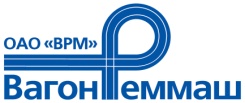 П Р О Т О К О Лвскрытия заявок, представленных для участия в открытом конкурсе № 020«05» февраля 2014 г.			       14:00					г. Тамбов№ 020Повестка дня:Вскрытие конкурсных заявок (далее -  процедура вскрытия) на участие в открытом конкурсе № 020 на право заключения договора поставки бруса деревянного хвойных пород ГОСТ 8486-86   для  нужд Тамбовского ВРЗ филиала ОАО «ВРМ» в 2014г.По п. 1 повестки дня:Процедура вскрытия состоялась «05» февраля 2014 г.  по адресу: 392009,  г. Тамбов пл. Мастерских д.1  Начало 14 час. 00 мин. (время  местное).На процедуре вскрытия не присутствовали представители претендентов, подавших конкурсные заявки.К установленному конкурсной документацией сроку конкурсные заявки  поступили от следующих претендентов: 1. ООО «Дофи» г. ТамбовПредставленные в составе заявок документы рассматриваются по существу в порядке, предусмотренном конкурсной документацией.Подписан: 05.02.2014г.